MondayTuesdayWednesdayThursdayFriday2.  Bank Holiday.  Nursery is closed today.3.  Today we will be making firework pictures.(Spray bottle printing)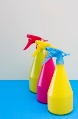 5.  Today we will be exploring a spaghetti bolognaise tuff tray. 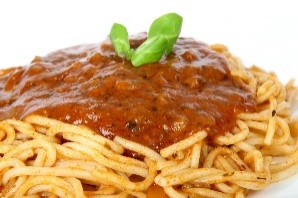 9.  Today we will be making spring rolls.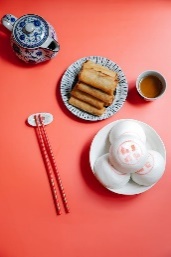 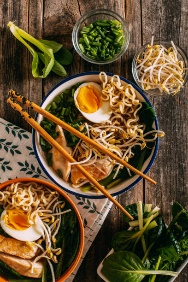 12.  Today we will be making Chinese soup. 13.  Today we will be exploring a Chinese New Year tuff tray. We will be exploring a red and gold pasta themed tray.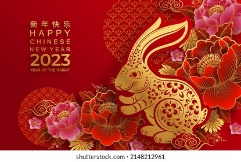 17.  Today we will be making rabbit crafts.18.  Today we will be making Winnie the Pooh masks to take home.19.  Today we will be making spring rolls.20.  Today we will be making lanterns for Chinese New Year!23.  Today we will be exploring coloured ice.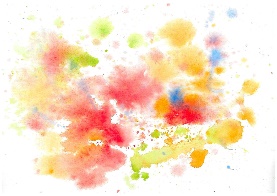 25.  Today we will be making healthy cupcakes.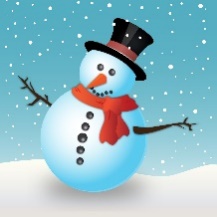 27.  Today we will be making winter sensory bottles.30.  Today we will be making some fruit cupcakes.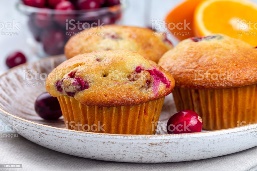 